ЧЕРКАСЬКА МІСЬКА РАДА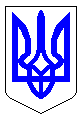 ЧЕРКАСЬКА МІСЬКА РАДАВИКОНАВЧИЙ КОМІТЕТРІШЕННЯВід 06.04.2021 № 342Додаток 1 ЗАТВЕРДЖЕНО:рішення виконавчого комітету Черкаської міської радивід _____________ № _________Перелік об’єктів м. Черкаси, на яких можуть проводитись суспільно-корисні оплачувані роботиДиректор департаменту                                                          О.О. ЯценкоДодаток 2 ЗАТВЕРДЖЕНО:рішення виконавчого комітету Черкаської міської радивід _____________ № _________Перелік видів суспільно-корисних оплачуваних робіт, які можуть виконуватись із залученням осіб на яких судом накладено адміністративного стягнення у виді суспільно-корисних оплачуваних робітДиректор департаменту                                                          О.О. ЯценкоДодаток 3 ЗАТВЕРДЖЕНО:рішення виконавчого комітету Черкаської міської радивід _____________ № _________Перелік підприємств м. Черкаси, на яких можуть проводитись суспільно-корисні оплачувані роботиДиректор департаменту                                                      О.О. ЯценкоПро затвердження в новій редакції переліку об’єктів, видів суспільно-корисних оплачуваних робіт та підприємств м. Черкаси для осіб, на яких судом накладене адміністративне стягнення у виді суспільно-корисних робіт Про затвердження в новій редакції переліку об’єктів, видів суспільно-корисних оплачуваних робіт та підприємств м. Черкаси для осіб, на яких судом накладене адміністративне стягнення у виді суспільно-корисних робіт Про затвердження в новій редакції переліку об’єктів, видів суспільно-корисних оплачуваних робіт та підприємств м. Черкаси для осіб, на яких судом накладене адміністративне стягнення у виді суспільно-корисних робіт Про затвердження в новій редакції переліку об’єктів, видів суспільно-корисних оплачуваних робіт та підприємств м. Черкаси для осіб, на яких судом накладене адміністративне стягнення у виді суспільно-корисних робіт >                З метою врегулювання питань переліку об’єктів, видів суспільно корисних оплачуваних робіт, на виконання вимог статті 31¹ Кодексу України про адміністративні правопорушення, керуючись п.п. 17 п. «б» ч. 1 ст. 34  Закону України «Про місцеве самоврядування в Україні», враховуючи листи Придніпровського районного відділу філії державної установи «Центр пробації» від 04.01.2021 №34/13/1-21 (вх. №22-01-21) та Соснівського районного відділу філії державної установи «Центр пробації» від 04.01.2021 №34/15/1-21 (вх. №25-01-21)   виконавчий комітет Черкаської міської ради,ВИРІШИВ:1. Затвердити перелік об’єктів м. Черкаси, на яких можуть проводитись суспільно-корисні оплачувані роботи (додаток 1).2. Затвердити перелік видів суспільно-корисних оплачуваних робіт, які можуть виконуватись із залученням осіб на яких накладено адміністративне стягнення у виді суспільно-корисних оплачуваних робіт (додаток 2).3. Затвердити перелік підприємств м. Черкаси, на яких можуть проводитись суспільно-корисні оплачувані роботи (додаток 3).4. Керівникам підприємств, зазначених у додатку 3 до цього рішення забезпечити:4.1. Контроль за виконанням адміністративного стягнення у виді суспільно-корисних оплачуваних робіт, визначених у відповідному порядку за ними;4.2. Своєчасне повідомлення Управління державної виконавчої служби головного територіального управління юстиції у Черкаській області, Соснівського районного відділу філії державної установи «Центр пробації» в Черкаській області, Придніпровського районного відділу філії державної установи «Центр пробації» в Черкаській області про ухилення особами, на яких накладено адміністративне стягнення у виді суспільно-корисних оплачуваних робіт, від їх виконання;4.3. Ведення обліку та інформування Управління державної виконавчої служби головного територіального управління юстиції у Черкаській області, Соснівського районного відділу філії державної установи «Центр пробації» в Черкаській області, Придніпровського районного відділу філії державної установи «Центр пробації» в Черкаській області про кількість відпрацьованих  годин, особами, на яких накладено адміністративне стягнення у виді суспільно-корисних оплачуваних робіт;4.4. Нарахування плати, особам, на яких накладено адміністративне стягнення у виді суспільно-корисних оплачуваних робіт, за виконання суспільно-корисних оплачуваних робіт та перерахування її на відповідний рахунок органу державної виконавчої служби для подальшого погашення заборгованості зі сплати аліментів;4.5. Призначення відповідальних осіб, які повинні здійснювати контроль за виконанням адміністративних стягнень у виді суспільно-корисних оплачуваних робіт.        5. Рішення виконавчого комітету Черкаської міської ради від 19.02.2019 №187 «Про затвердження переліку об’єктів, видів суспільно-корисних оплачуваних робіт та підприємств м. Черкаси для осіб, на яких судом накладене адміністративне стягнення у виді суспільно-корисних робіт» вважати таким, що втратило чинність.       6. Контроль за виконання рішення покласти на першого заступника міського голови з питань діяльності виконавчих органів ради  Тищенка С.О.Міський голова                                                                            А.В. Бондаренко                    З метою врегулювання питань переліку об’єктів, видів суспільно корисних оплачуваних робіт, на виконання вимог статті 31¹ Кодексу України про адміністративні правопорушення, керуючись п.п. 17 п. «б» ч. 1 ст. 34  Закону України «Про місцеве самоврядування в Україні», враховуючи листи Придніпровського районного відділу філії державної установи «Центр пробації» від 04.01.2021 №34/13/1-21 (вх. №22-01-21) та Соснівського районного відділу філії державної установи «Центр пробації» від 04.01.2021 №34/15/1-21 (вх. №25-01-21)   виконавчий комітет Черкаської міської ради,ВИРІШИВ:1. Затвердити перелік об’єктів м. Черкаси, на яких можуть проводитись суспільно-корисні оплачувані роботи (додаток 1).2. Затвердити перелік видів суспільно-корисних оплачуваних робіт, які можуть виконуватись із залученням осіб на яких накладено адміністративне стягнення у виді суспільно-корисних оплачуваних робіт (додаток 2).3. Затвердити перелік підприємств м. Черкаси, на яких можуть проводитись суспільно-корисні оплачувані роботи (додаток 3).4. Керівникам підприємств, зазначених у додатку 3 до цього рішення забезпечити:4.1. Контроль за виконанням адміністративного стягнення у виді суспільно-корисних оплачуваних робіт, визначених у відповідному порядку за ними;4.2. Своєчасне повідомлення Управління державної виконавчої служби головного територіального управління юстиції у Черкаській області, Соснівського районного відділу філії державної установи «Центр пробації» в Черкаській області, Придніпровського районного відділу філії державної установи «Центр пробації» в Черкаській області про ухилення особами, на яких накладено адміністративне стягнення у виді суспільно-корисних оплачуваних робіт, від їх виконання;4.3. Ведення обліку та інформування Управління державної виконавчої служби головного територіального управління юстиції у Черкаській області, Соснівського районного відділу філії державної установи «Центр пробації» в Черкаській області, Придніпровського районного відділу філії державної установи «Центр пробації» в Черкаській області про кількість відпрацьованих  годин, особами, на яких накладено адміністративне стягнення у виді суспільно-корисних оплачуваних робіт;4.4. Нарахування плати, особам, на яких накладено адміністративне стягнення у виді суспільно-корисних оплачуваних робіт, за виконання суспільно-корисних оплачуваних робіт та перерахування її на відповідний рахунок органу державної виконавчої служби для подальшого погашення заборгованості зі сплати аліментів;4.5. Призначення відповідальних осіб, які повинні здійснювати контроль за виконанням адміністративних стягнень у виді суспільно-корисних оплачуваних робіт.        5. Рішення виконавчого комітету Черкаської міської ради від 19.02.2019 №187 «Про затвердження переліку об’єктів, видів суспільно-корисних оплачуваних робіт та підприємств м. Черкаси для осіб, на яких судом накладене адміністративне стягнення у виді суспільно-корисних робіт» вважати таким, що втратило чинність.       6. Контроль за виконання рішення покласти на першого заступника міського голови з питань діяльності виконавчих органів ради  Тищенка С.О.Міський голова                                                                            А.В. Бондаренко                    З метою врегулювання питань переліку об’єктів, видів суспільно корисних оплачуваних робіт, на виконання вимог статті 31¹ Кодексу України про адміністративні правопорушення, керуючись п.п. 17 п. «б» ч. 1 ст. 34  Закону України «Про місцеве самоврядування в Україні», враховуючи листи Придніпровського районного відділу філії державної установи «Центр пробації» від 04.01.2021 №34/13/1-21 (вх. №22-01-21) та Соснівського районного відділу філії державної установи «Центр пробації» від 04.01.2021 №34/15/1-21 (вх. №25-01-21)   виконавчий комітет Черкаської міської ради,ВИРІШИВ:1. Затвердити перелік об’єктів м. Черкаси, на яких можуть проводитись суспільно-корисні оплачувані роботи (додаток 1).2. Затвердити перелік видів суспільно-корисних оплачуваних робіт, які можуть виконуватись із залученням осіб на яких накладено адміністративне стягнення у виді суспільно-корисних оплачуваних робіт (додаток 2).3. Затвердити перелік підприємств м. Черкаси, на яких можуть проводитись суспільно-корисні оплачувані роботи (додаток 3).4. Керівникам підприємств, зазначених у додатку 3 до цього рішення забезпечити:4.1. Контроль за виконанням адміністративного стягнення у виді суспільно-корисних оплачуваних робіт, визначених у відповідному порядку за ними;4.2. Своєчасне повідомлення Управління державної виконавчої служби головного територіального управління юстиції у Черкаській області, Соснівського районного відділу філії державної установи «Центр пробації» в Черкаській області, Придніпровського районного відділу філії державної установи «Центр пробації» в Черкаській області про ухилення особами, на яких накладено адміністративне стягнення у виді суспільно-корисних оплачуваних робіт, від їх виконання;4.3. Ведення обліку та інформування Управління державної виконавчої служби головного територіального управління юстиції у Черкаській області, Соснівського районного відділу філії державної установи «Центр пробації» в Черкаській області, Придніпровського районного відділу філії державної установи «Центр пробації» в Черкаській області про кількість відпрацьованих  годин, особами, на яких накладено адміністративне стягнення у виді суспільно-корисних оплачуваних робіт;4.4. Нарахування плати, особам, на яких накладено адміністративне стягнення у виді суспільно-корисних оплачуваних робіт, за виконання суспільно-корисних оплачуваних робіт та перерахування її на відповідний рахунок органу державної виконавчої служби для подальшого погашення заборгованості зі сплати аліментів;4.5. Призначення відповідальних осіб, які повинні здійснювати контроль за виконанням адміністративних стягнень у виді суспільно-корисних оплачуваних робіт.        5. Рішення виконавчого комітету Черкаської міської ради від 19.02.2019 №187 «Про затвердження переліку об’єктів, видів суспільно-корисних оплачуваних робіт та підприємств м. Черкаси для осіб, на яких судом накладене адміністративне стягнення у виді суспільно-корисних робіт» вважати таким, що втратило чинність.       6. Контроль за виконання рішення покласти на першого заступника міського голови з питань діяльності виконавчих органів ради  Тищенка С.О.Міський голова                                                                            А.В. Бондаренко                    З метою врегулювання питань переліку об’єктів, видів суспільно корисних оплачуваних робіт, на виконання вимог статті 31¹ Кодексу України про адміністративні правопорушення, керуючись п.п. 17 п. «б» ч. 1 ст. 34  Закону України «Про місцеве самоврядування в Україні», враховуючи листи Придніпровського районного відділу філії державної установи «Центр пробації» від 04.01.2021 №34/13/1-21 (вх. №22-01-21) та Соснівського районного відділу філії державної установи «Центр пробації» від 04.01.2021 №34/15/1-21 (вх. №25-01-21)   виконавчий комітет Черкаської міської ради,ВИРІШИВ:1. Затвердити перелік об’єктів м. Черкаси, на яких можуть проводитись суспільно-корисні оплачувані роботи (додаток 1).2. Затвердити перелік видів суспільно-корисних оплачуваних робіт, які можуть виконуватись із залученням осіб на яких накладено адміністративне стягнення у виді суспільно-корисних оплачуваних робіт (додаток 2).3. Затвердити перелік підприємств м. Черкаси, на яких можуть проводитись суспільно-корисні оплачувані роботи (додаток 3).4. Керівникам підприємств, зазначених у додатку 3 до цього рішення забезпечити:4.1. Контроль за виконанням адміністративного стягнення у виді суспільно-корисних оплачуваних робіт, визначених у відповідному порядку за ними;4.2. Своєчасне повідомлення Управління державної виконавчої служби головного територіального управління юстиції у Черкаській області, Соснівського районного відділу філії державної установи «Центр пробації» в Черкаській області, Придніпровського районного відділу філії державної установи «Центр пробації» в Черкаській області про ухилення особами, на яких накладено адміністративне стягнення у виді суспільно-корисних оплачуваних робіт, від їх виконання;4.3. Ведення обліку та інформування Управління державної виконавчої служби головного територіального управління юстиції у Черкаській області, Соснівського районного відділу філії державної установи «Центр пробації» в Черкаській області, Придніпровського районного відділу філії державної установи «Центр пробації» в Черкаській області про кількість відпрацьованих  годин, особами, на яких накладено адміністративне стягнення у виді суспільно-корисних оплачуваних робіт;4.4. Нарахування плати, особам, на яких накладено адміністративне стягнення у виді суспільно-корисних оплачуваних робіт, за виконання суспільно-корисних оплачуваних робіт та перерахування її на відповідний рахунок органу державної виконавчої служби для подальшого погашення заборгованості зі сплати аліментів;4.5. Призначення відповідальних осіб, які повинні здійснювати контроль за виконанням адміністративних стягнень у виді суспільно-корисних оплачуваних робіт.        5. Рішення виконавчого комітету Черкаської міської ради від 19.02.2019 №187 «Про затвердження переліку об’єктів, видів суспільно-корисних оплачуваних робіт та підприємств м. Черкаси для осіб, на яких судом накладене адміністративне стягнення у виді суспільно-корисних робіт» вважати таким, що втратило чинність.       6. Контроль за виконання рішення покласти на першого заступника міського голови з питань діяльності виконавчих органів ради  Тищенка С.О.Міський голова                                                                            А.В. Бондаренко                    З метою врегулювання питань переліку об’єктів, видів суспільно корисних оплачуваних робіт, на виконання вимог статті 31¹ Кодексу України про адміністративні правопорушення, керуючись п.п. 17 п. «б» ч. 1 ст. 34  Закону України «Про місцеве самоврядування в Україні», враховуючи листи Придніпровського районного відділу філії державної установи «Центр пробації» від 04.01.2021 №34/13/1-21 (вх. №22-01-21) та Соснівського районного відділу філії державної установи «Центр пробації» від 04.01.2021 №34/15/1-21 (вх. №25-01-21)   виконавчий комітет Черкаської міської ради,ВИРІШИВ:1. Затвердити перелік об’єктів м. Черкаси, на яких можуть проводитись суспільно-корисні оплачувані роботи (додаток 1).2. Затвердити перелік видів суспільно-корисних оплачуваних робіт, які можуть виконуватись із залученням осіб на яких накладено адміністративне стягнення у виді суспільно-корисних оплачуваних робіт (додаток 2).3. Затвердити перелік підприємств м. Черкаси, на яких можуть проводитись суспільно-корисні оплачувані роботи (додаток 3).4. Керівникам підприємств, зазначених у додатку 3 до цього рішення забезпечити:4.1. Контроль за виконанням адміністративного стягнення у виді суспільно-корисних оплачуваних робіт, визначених у відповідному порядку за ними;4.2. Своєчасне повідомлення Управління державної виконавчої служби головного територіального управління юстиції у Черкаській області, Соснівського районного відділу філії державної установи «Центр пробації» в Черкаській області, Придніпровського районного відділу філії державної установи «Центр пробації» в Черкаській області про ухилення особами, на яких накладено адміністративне стягнення у виді суспільно-корисних оплачуваних робіт, від їх виконання;4.3. Ведення обліку та інформування Управління державної виконавчої служби головного територіального управління юстиції у Черкаській області, Соснівського районного відділу філії державної установи «Центр пробації» в Черкаській області, Придніпровського районного відділу філії державної установи «Центр пробації» в Черкаській області про кількість відпрацьованих  годин, особами, на яких накладено адміністративне стягнення у виді суспільно-корисних оплачуваних робіт;4.4. Нарахування плати, особам, на яких накладено адміністративне стягнення у виді суспільно-корисних оплачуваних робіт, за виконання суспільно-корисних оплачуваних робіт та перерахування її на відповідний рахунок органу державної виконавчої служби для подальшого погашення заборгованості зі сплати аліментів;4.5. Призначення відповідальних осіб, які повинні здійснювати контроль за виконанням адміністративних стягнень у виді суспільно-корисних оплачуваних робіт.        5. Рішення виконавчого комітету Черкаської міської ради від 19.02.2019 №187 «Про затвердження переліку об’єктів, видів суспільно-корисних оплачуваних робіт та підприємств м. Черкаси для осіб, на яких судом накладене адміністративне стягнення у виді суспільно-корисних робіт» вважати таким, що втратило чинність.       6. Контроль за виконання рішення покласти на першого заступника міського голови з питань діяльності виконавчих органів ради  Тищенка С.О.Міський голова                                                                            А.В. Бондаренко                    З метою врегулювання питань переліку об’єктів, видів суспільно корисних оплачуваних робіт, на виконання вимог статті 31¹ Кодексу України про адміністративні правопорушення, керуючись п.п. 17 п. «б» ч. 1 ст. 34  Закону України «Про місцеве самоврядування в Україні», враховуючи листи Придніпровського районного відділу філії державної установи «Центр пробації» від 04.01.2021 №34/13/1-21 (вх. №22-01-21) та Соснівського районного відділу філії державної установи «Центр пробації» від 04.01.2021 №34/15/1-21 (вх. №25-01-21)   виконавчий комітет Черкаської міської ради,ВИРІШИВ:1. Затвердити перелік об’єктів м. Черкаси, на яких можуть проводитись суспільно-корисні оплачувані роботи (додаток 1).2. Затвердити перелік видів суспільно-корисних оплачуваних робіт, які можуть виконуватись із залученням осіб на яких накладено адміністративне стягнення у виді суспільно-корисних оплачуваних робіт (додаток 2).3. Затвердити перелік підприємств м. Черкаси, на яких можуть проводитись суспільно-корисні оплачувані роботи (додаток 3).4. Керівникам підприємств, зазначених у додатку 3 до цього рішення забезпечити:4.1. Контроль за виконанням адміністративного стягнення у виді суспільно-корисних оплачуваних робіт, визначених у відповідному порядку за ними;4.2. Своєчасне повідомлення Управління державної виконавчої служби головного територіального управління юстиції у Черкаській області, Соснівського районного відділу філії державної установи «Центр пробації» в Черкаській області, Придніпровського районного відділу філії державної установи «Центр пробації» в Черкаській області про ухилення особами, на яких накладено адміністративне стягнення у виді суспільно-корисних оплачуваних робіт, від їх виконання;4.3. Ведення обліку та інформування Управління державної виконавчої служби головного територіального управління юстиції у Черкаській області, Соснівського районного відділу філії державної установи «Центр пробації» в Черкаській області, Придніпровського районного відділу філії державної установи «Центр пробації» в Черкаській області про кількість відпрацьованих  годин, особами, на яких накладено адміністративне стягнення у виді суспільно-корисних оплачуваних робіт;4.4. Нарахування плати, особам, на яких накладено адміністративне стягнення у виді суспільно-корисних оплачуваних робіт, за виконання суспільно-корисних оплачуваних робіт та перерахування її на відповідний рахунок органу державної виконавчої служби для подальшого погашення заборгованості зі сплати аліментів;4.5. Призначення відповідальних осіб, які повинні здійснювати контроль за виконанням адміністративних стягнень у виді суспільно-корисних оплачуваних робіт.        5. Рішення виконавчого комітету Черкаської міської ради від 19.02.2019 №187 «Про затвердження переліку об’єктів, видів суспільно-корисних оплачуваних робіт та підприємств м. Черкаси для осіб, на яких судом накладене адміністративне стягнення у виді суспільно-корисних робіт» вважати таким, що втратило чинність.       6. Контроль за виконання рішення покласти на першого заступника міського голови з питань діяльності виконавчих органів ради  Тищенка С.О.Міський голова                                                                            А.В. Бондаренко                    З метою врегулювання питань переліку об’єктів, видів суспільно корисних оплачуваних робіт, на виконання вимог статті 31¹ Кодексу України про адміністративні правопорушення, керуючись п.п. 17 п. «б» ч. 1 ст. 34  Закону України «Про місцеве самоврядування в Україні», враховуючи листи Придніпровського районного відділу філії державної установи «Центр пробації» від 04.01.2021 №34/13/1-21 (вх. №22-01-21) та Соснівського районного відділу філії державної установи «Центр пробації» від 04.01.2021 №34/15/1-21 (вх. №25-01-21)   виконавчий комітет Черкаської міської ради,ВИРІШИВ:1. Затвердити перелік об’єктів м. Черкаси, на яких можуть проводитись суспільно-корисні оплачувані роботи (додаток 1).2. Затвердити перелік видів суспільно-корисних оплачуваних робіт, які можуть виконуватись із залученням осіб на яких накладено адміністративне стягнення у виді суспільно-корисних оплачуваних робіт (додаток 2).3. Затвердити перелік підприємств м. Черкаси, на яких можуть проводитись суспільно-корисні оплачувані роботи (додаток 3).4. Керівникам підприємств, зазначених у додатку 3 до цього рішення забезпечити:4.1. Контроль за виконанням адміністративного стягнення у виді суспільно-корисних оплачуваних робіт, визначених у відповідному порядку за ними;4.2. Своєчасне повідомлення Управління державної виконавчої служби головного територіального управління юстиції у Черкаській області, Соснівського районного відділу філії державної установи «Центр пробації» в Черкаській області, Придніпровського районного відділу філії державної установи «Центр пробації» в Черкаській області про ухилення особами, на яких накладено адміністративне стягнення у виді суспільно-корисних оплачуваних робіт, від їх виконання;4.3. Ведення обліку та інформування Управління державної виконавчої служби головного територіального управління юстиції у Черкаській області, Соснівського районного відділу філії державної установи «Центр пробації» в Черкаській області, Придніпровського районного відділу філії державної установи «Центр пробації» в Черкаській області про кількість відпрацьованих  годин, особами, на яких накладено адміністративне стягнення у виді суспільно-корисних оплачуваних робіт;4.4. Нарахування плати, особам, на яких накладено адміністративне стягнення у виді суспільно-корисних оплачуваних робіт, за виконання суспільно-корисних оплачуваних робіт та перерахування її на відповідний рахунок органу державної виконавчої служби для подальшого погашення заборгованості зі сплати аліментів;4.5. Призначення відповідальних осіб, які повинні здійснювати контроль за виконанням адміністративних стягнень у виді суспільно-корисних оплачуваних робіт.        5. Рішення виконавчого комітету Черкаської міської ради від 19.02.2019 №187 «Про затвердження переліку об’єктів, видів суспільно-корисних оплачуваних робіт та підприємств м. Черкаси для осіб, на яких судом накладене адміністративне стягнення у виді суспільно-корисних робіт» вважати таким, що втратило чинність.       6. Контроль за виконання рішення покласти на першого заступника міського голови з питань діяльності виконавчих органів ради  Тищенка С.О.Міський голова                                                                            А.В. Бондаренко                    З метою врегулювання питань переліку об’єктів, видів суспільно корисних оплачуваних робіт, на виконання вимог статті 31¹ Кодексу України про адміністративні правопорушення, керуючись п.п. 17 п. «б» ч. 1 ст. 34  Закону України «Про місцеве самоврядування в Україні», враховуючи листи Придніпровського районного відділу філії державної установи «Центр пробації» від 04.01.2021 №34/13/1-21 (вх. №22-01-21) та Соснівського районного відділу філії державної установи «Центр пробації» від 04.01.2021 №34/15/1-21 (вх. №25-01-21)   виконавчий комітет Черкаської міської ради,ВИРІШИВ:1. Затвердити перелік об’єктів м. Черкаси, на яких можуть проводитись суспільно-корисні оплачувані роботи (додаток 1).2. Затвердити перелік видів суспільно-корисних оплачуваних робіт, які можуть виконуватись із залученням осіб на яких накладено адміністративне стягнення у виді суспільно-корисних оплачуваних робіт (додаток 2).3. Затвердити перелік підприємств м. Черкаси, на яких можуть проводитись суспільно-корисні оплачувані роботи (додаток 3).4. Керівникам підприємств, зазначених у додатку 3 до цього рішення забезпечити:4.1. Контроль за виконанням адміністративного стягнення у виді суспільно-корисних оплачуваних робіт, визначених у відповідному порядку за ними;4.2. Своєчасне повідомлення Управління державної виконавчої служби головного територіального управління юстиції у Черкаській області, Соснівського районного відділу філії державної установи «Центр пробації» в Черкаській області, Придніпровського районного відділу філії державної установи «Центр пробації» в Черкаській області про ухилення особами, на яких накладено адміністративне стягнення у виді суспільно-корисних оплачуваних робіт, від їх виконання;4.3. Ведення обліку та інформування Управління державної виконавчої служби головного територіального управління юстиції у Черкаській області, Соснівського районного відділу філії державної установи «Центр пробації» в Черкаській області, Придніпровського районного відділу філії державної установи «Центр пробації» в Черкаській області про кількість відпрацьованих  годин, особами, на яких накладено адміністративне стягнення у виді суспільно-корисних оплачуваних робіт;4.4. Нарахування плати, особам, на яких накладено адміністративне стягнення у виді суспільно-корисних оплачуваних робіт, за виконання суспільно-корисних оплачуваних робіт та перерахування її на відповідний рахунок органу державної виконавчої служби для подальшого погашення заборгованості зі сплати аліментів;4.5. Призначення відповідальних осіб, які повинні здійснювати контроль за виконанням адміністративних стягнень у виді суспільно-корисних оплачуваних робіт.        5. Рішення виконавчого комітету Черкаської міської ради від 19.02.2019 №187 «Про затвердження переліку об’єктів, видів суспільно-корисних оплачуваних робіт та підприємств м. Черкаси для осіб, на яких судом накладене адміністративне стягнення у виді суспільно-корисних робіт» вважати таким, що втратило чинність.       6. Контроль за виконання рішення покласти на першого заступника міського голови з питань діяльності виконавчих органів ради  Тищенка С.О.Міський голова                                                                            А.В. Бондаренко                    З метою врегулювання питань переліку об’єктів, видів суспільно корисних оплачуваних робіт, на виконання вимог статті 31¹ Кодексу України про адміністративні правопорушення, керуючись п.п. 17 п. «б» ч. 1 ст. 34  Закону України «Про місцеве самоврядування в Україні», враховуючи листи Придніпровського районного відділу філії державної установи «Центр пробації» від 04.01.2021 №34/13/1-21 (вх. №22-01-21) та Соснівського районного відділу філії державної установи «Центр пробації» від 04.01.2021 №34/15/1-21 (вх. №25-01-21)   виконавчий комітет Черкаської міської ради,ВИРІШИВ:1. Затвердити перелік об’єктів м. Черкаси, на яких можуть проводитись суспільно-корисні оплачувані роботи (додаток 1).2. Затвердити перелік видів суспільно-корисних оплачуваних робіт, які можуть виконуватись із залученням осіб на яких накладено адміністративне стягнення у виді суспільно-корисних оплачуваних робіт (додаток 2).3. Затвердити перелік підприємств м. Черкаси, на яких можуть проводитись суспільно-корисні оплачувані роботи (додаток 3).4. Керівникам підприємств, зазначених у додатку 3 до цього рішення забезпечити:4.1. Контроль за виконанням адміністративного стягнення у виді суспільно-корисних оплачуваних робіт, визначених у відповідному порядку за ними;4.2. Своєчасне повідомлення Управління державної виконавчої служби головного територіального управління юстиції у Черкаській області, Соснівського районного відділу філії державної установи «Центр пробації» в Черкаській області, Придніпровського районного відділу філії державної установи «Центр пробації» в Черкаській області про ухилення особами, на яких накладено адміністративне стягнення у виді суспільно-корисних оплачуваних робіт, від їх виконання;4.3. Ведення обліку та інформування Управління державної виконавчої служби головного територіального управління юстиції у Черкаській області, Соснівського районного відділу філії державної установи «Центр пробації» в Черкаській області, Придніпровського районного відділу філії державної установи «Центр пробації» в Черкаській області про кількість відпрацьованих  годин, особами, на яких накладено адміністративне стягнення у виді суспільно-корисних оплачуваних робіт;4.4. Нарахування плати, особам, на яких накладено адміністративне стягнення у виді суспільно-корисних оплачуваних робіт, за виконання суспільно-корисних оплачуваних робіт та перерахування її на відповідний рахунок органу державної виконавчої служби для подальшого погашення заборгованості зі сплати аліментів;4.5. Призначення відповідальних осіб, які повинні здійснювати контроль за виконанням адміністративних стягнень у виді суспільно-корисних оплачуваних робіт.        5. Рішення виконавчого комітету Черкаської міської ради від 19.02.2019 №187 «Про затвердження переліку об’єктів, видів суспільно-корисних оплачуваних робіт та підприємств м. Черкаси для осіб, на яких судом накладене адміністративне стягнення у виді суспільно-корисних робіт» вважати таким, що втратило чинність.       6. Контроль за виконання рішення покласти на першого заступника міського голови з питань діяльності виконавчих органів ради  Тищенка С.О.Міський голова                                                                            А.В. Бондаренко    № п/пНайменування об’єкту1Територія парків, скверів, площ, спортивних майданчиків, дитячих майданчиків, кладовищ, зон відпочинку та туризму, пляжів.2Вулично – дорожня мережа, тротуари, алеї, зупинки громадського транспорту, зелені зони.3Прибудинкові території багатоквартирних будинків, прилеглі території комунальних підприємств, установ, організацій.4Майданчики для збору  побутових відходів5Інші об’єкти комунальної власності територіальної громади міста Черкаси№ п/пВиди суспільно-корисних оплачуваних робіт1Прибирання тротуарів, кладовищ, зон відпочинку та туризму, придорожніх смуг, зелених зон, зупинок громадського транспорту, прибудинкових територій, прилеглих територій комунальних підприємств, установ, організацій, пляжів2Ліквідація неорганізованих (стихійних) звалищ сміття, навантаження негабаритного сміття, гілля.3Очистка від снігу, ожеледиці, льоду тротуарів, зупинок громадського транспорту. прибудинкових територій, прилеглих територій комунальних підприємств, установ, організацій.4Прибирання від хмизу та гілок об'єктів, де проводились роботи із обрізки зелених насаджень.5Участь у ліквідації наслідків стихійних явищ.6Прибирання території дитячих та спортивних майданчиків.7Фарбування транспортних та пішохідних огорож.8Очистка гідроспоруд; догляд за рослинами (прополка, підсадка рослин, полив); висадка дерев, кущів,  квітів; скошування газонів; перекопування ґрунту перед відновлювальними посадками.9Прибирання контейнерних майданчиків для збору ТПВ, миття контейнерів для ТПВ.9Інші види загальнодоступних суспільно корисних оплачуваних робіт, які мають суспільно корисну спрямованість.№ п/пНайменування підприємства1КП «ЧЕЛУАШ» ЧМР2КП «Черкасиводоканал» ЧМР3КП «Дирекція парків» ЧМР4КП «Черкаська служба чистоти» ЧМР